詳細な議事録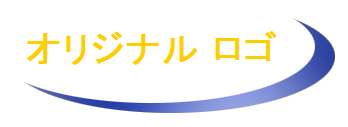   出席者: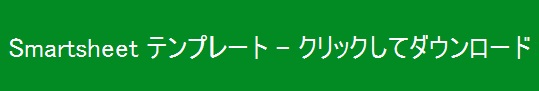 日付:2016 年 3 月 3 日 (木)時刻:10:30 AM場所:会議室 B会議作成者:野田 裕子書記:西条 陽子進行役:野田 裕子時間記録係:田口 信弘会議タイプ:<目的><目的><目的>野田 裕子西条 陽子田口 信弘近藤 直子青木 健議題議題担当者:割り当て時間:1.議題 1近藤 直子15 分2.3.4.決議事項決議事項決議事項決議事項1.決定内容 1決定内容 1決定内容 12.3.4.アクション アイテムアクション アイテム実施担当者:実施期限:1.アクション アイテム 1青木 健2016 年 4 月 22 日 (金) 1:00 PM2.3.4.その他の事項その他の事項その他の事項その他の事項内容内容内容内容議事録作成者:西条 陽子議事録承認者: